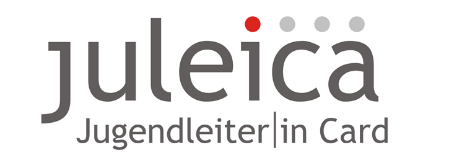 Bildungsangebot JuleicaWer?      vorwiegend junge Menschen im Alter von 15 bis 18 Jahre 
Wofür?  Nachweis für die Qualifikation zum Leiten von Jugend-Gruppen 

Was?      Ausbildungsumfang sind 36 Ausbildungsstunden zzgl. 9 Stunden 
                Erste – Hilfe AusbildungDie Juleica ist der bundesweit einheitliche Ausweis für Ehrenamtliche in der Jugendarbeit. Sie dient den Jugendleiter*innen zur Legitimation und als Qualifikationsnachweis gegenüber Eltern sowie staatlichen und nichtstaatlichen Stellen.Als Jugendleiter*in arbeitest du mit jungen Menschen in den Thüringer Jugendverbänden, Jugendinitiativen und in den verschiedenen Einrichtungen der Jugendarbeit. Du begleitest und förderst damit die Entwicklung junger Menschen und leistest einen wichtigen Beitrag zum gesellschaftlichen Teilhabe. 
Du übernimmst für dich und andere Verantwortung. Alle Jugendleiter*innen zusammen leisten jährlich mehrere Millionen Stunden ehrenamtlicher Arbeit! Dies stärkt nicht nur den gesellschaftlichen Zusammenhalt, sondern fördert gleichzeitig Demokratie und Toleranz im Umgang miteinander. Diese Form des ehrenamtlichen Engagements bietet jungen Menschen die Möglichkeit, ihre Interessen und Ideen in der Gemeinschaft zu verwirklichen und sich auszuprobieren.Themen:pädagogische & psychologische Grundlagen in der Arbeit mit Kindern und Jugendlichen rechtlich relevante Grundlagen in der Jugendarbeit und Gefahrentatbestände im Kinder- und JugendalterGrundlagen der Organisation, Finanzierung und Verwaltung von Jugendarbeit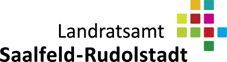 